INFORMACIÓN DE PRENSAMichelin, en los circuitos españolesJunto a V-Line Org., Michelin apuesta 
por la competición en EspañaDossier de prensaAbril 2014SumarioMichelin en los campeonatos de los circuitos españoles
de la mano de V-Line Org ………………….……………………………………….………. 3
Las competiciones .……………….……………………………………….…….…………… 5
Calendario 2014 ...……………………………………………………..…………………..…. 7
La competición, pasión y compromiso de Michelin …...………………………………….. 8
Michelin, por una movilidad eficiente …..…………………………………………………. 10
Anexos: 
Michelin, en síntesis ……………………………..…………………….…………………… 12
Algunas cifras clave sobre el Grupo Michelin .……………………………….………….. 14Michelin en los campeonatos de los circuitos españoles 
de la mano de V-Line Org.Michelin vuelve a los circuitos españoles tras firmar un acuerdo para las próximas tres temporadas con V-Line Org. Será el neumático exclusivo de los campeonatos de España de Resistencia, de GT y del novedoso Michelin Endurance Series, que traerán a España la emoción de las míticas carreras de resistencia. Michelin y V-Line Org. unen sus fuerzas después de un primer acercamiento en 2013 con la organización de las Michelin Pilot Sport Classic Series, el certamen que ha servido para que los vehículos clásicos retornen a los circuitos españoles. A partir de 2014 la colaboración se intensifica al convertirse Michelin en proveedor exclusivo de neumáticos para los campeonatos de circuito más importantes de nuestro país.El desembarco de Michelin en los circuitos españoles será espectacular, ya que serán tres las competiciones que contarán este año con los neumáticos de la marca francesa. Por un lado está el Campeonato de España de Resistencia (CER) que en 2014 pasa de ser “copa” a ser “campeonato” y se presenta apasionante. Tras siete años de actividad, contará con nuevas categorías y vehículos, con cambios en la reglamentación, pero mantendrá intacta su filosofía: permitir a toda clase de vehículos disfrutar de muchos minutos en carrera con el mínimo coste posible. Por otro lado tenemos el Campeonato de España de GT que, tras quince años de actividad, pasa a gestionarse a partir de ahora por V-Line Org.Y por último, el tándem ha puesto en marcha una nueva prueba, las Michelin Endurance Series, que como su nombre indica son carreras de resistencia pura con un formato entre dos y cuatro horas dirigidas a turismos y determinados tipos de GT.Esta especialidad está en pleno auge en toda Europa y llega por fin a España gracias a Michelin y V-Line Org. con carreras en los mejores circuitos de la Península Ibérica: Navarra, Barcelona, Portimao (Portugal) y Motorland Aragón. Ha sido precisamente este último escenario durante los 500 km de Alcañiz el embrión de las Michelin Endurance Series. La mítica prueba aragonesa formará ahora parte de este exclusivo calendario de cuatro carreras para ofrecer un espectáculo superlativo.Para Michelin, la puesta en marcha de esta nueva competición supone, en palabras de  Philippe Musati, Responsable de Competición Clientes de Michelin, “una oportunidad excepcional de poner a disposición de los pilotos de los diferentes campeonatos de España, toda la experiencia y capacidad tecnológica de Michelin desarrollada en el FIA WEC”.El responsable de Competición de Michelin en España, Luis Ramos, ha mostrado también su satisfacción por esta asociación, “que permitirá a nuestros pilotos beneficiarse de los últimos avances tecnológicos de Michelin, de una gama de neumáticos de última generación ajustada a sus necesidades y de la asistencia en carrera del equipo de Competición de Michelin España, gestionado en exclusiva por nuestro distribuidor especializado Neumáticos Álvarez”.Francesc Gutiérrez, máximo responsable de V-Line Org., valora el apoyo de Michelin: “Es un verdadero orgullo que una marca como Michelin esté a nuestro lado en un año tan apasionante. La llegada de dos nuevos certámenes y la consolidación del CER como campeonato de España supone una gran responsabilidad, pero recorrer este camino de la mano de una compañía como Michelin, ligada al mundo de la competición desde sus inicios, es mucho más fácil. Una marca con tantos éxitos en toda clase de pruebas internacionales solo puede aportar valor a nuestros certámenes para que, al fin y al cabo, el automovilismo español salga ganando. Estoy muy ilusionado por arrancar la temporada de la mano de Michelin y, sobre todo, muy agradecido por su apoyo”.Las competiciones
Michelin Endurance SeriesLa gran novedad para la temporada de 2014 es la creación de las Michelin Endurance Series. Esta competición auspiciada por Michelin se compone de cuatro carreras con una duración de entre dos y cuatro horas cada una. Para esta primera edición se celebrarán cuatro pruebas, tres en España y una en Portugal: Navarra, Barcelona, Portimao y Alcañiz (los 500 km de Alcañiz). Esta competición arranca el próximo 12 de abril en el circuito de Navarra y admite todo tipo de turismos y determinados GT (GT2 hasta 2007 incluido, GT3 hasta 2007 incluido, GT Cup hasta 2012 incluido, o 2013/14 cuya única modificación sea estética y no altere ningún elemento mecánico respecto a versiones anteriores a 2012, y todos los GT4) y siluetas con una relación peso/potencia no inferior a 2,5 kg/CV. Los vehículos se reparten en tres clases y siete divisiones y, por ello, no habrá una clasificación final absoluta, sino una para cada división.Campeonato de España de GTParalelamente a las Michelin Endurance Series, los GT disputarán las carreras del Campeonato de España de GT, ya gestionado íntegramente por V-Line Org. A pesar de la simultaneidad de ambas pruebas, para el Campeonato de España solo puntuarán las dos primeras horas. Los equipos que deseen continuar, una vez finalizado ese tiempo, podrán puntuar también para las  Michelin Endurance Series, optando así a dos campeonatos. El Campeonato de España de GT consta de tres categorías independientes: GTR, para vehículos GT2 hasta 2007 incluido, GT3 hasta 2007 incluido, y siluetas con una relación peso/potencia que no sea inferior a los 2,5 kg/CV. GTC, para vehículos GT procedentes de copas monomarca hasta el año 2012 incluido o 2013-14, cuya única modificación sea estética y no altere ningún elemento mecánico respecto a una versión anterior a 2012.GTL, para vehículos GT4 y siluetas con una relación peso/potencia que no sea inferior a los 2,8 kg/CV.Campeonato de España de ResistenciaEn cuanto al Campeonato de España de Resistencia, que en 2014 se estrena en la máxima categoría del automovilismo nacional, mantiene intacta la filosofía de los últimos años, aunque se producen pequeñas variaciones. A partir de ahora, se pasa de seis a cinco mítines, que se celebrarán en Barcelona, Alcañiz, Valencia, Jerez y Madrid. Además, la prueba se abre a la participación de nuevos vehículos, ya que a los turismos se les sumarán los novedosos GT4. Michelin tendrá presencia en esta competición no solo como proveedor del neumático oficial, sino también con la creación del Trofeo Open Michelin, destinado a los vehículos más pequeños (División 6), cuya relación peso/potencia no sea inferior a los 6 kg/CV.Calendario 2014Michelin Endurance Series / Campeonato de España de GT12 y 13 de abril		Navarra17 y 18 de mayo		Barcelona19 y 20 de julio		            Portimao (Portugal)28 y 29 de noviembre	            Motorland AragónCampeonato de España de Resistencia17 y 18 de mayo		Barcelona28 y 29 de junio		Motorland Aragón13 y 14 de septiembre	            Valencia4 y 5 de octubre		Jerez1 y 2 de noviembre		MadridLa competición, pasión y compromiso de MichelinDesde sus inicios, Michelin ha tenido la máxima implicación con la competición, una pasión que ha sido fundamental en su desarrollo como empresa y que le ha impulsado a buscar siempre  “la mejor manera de avanzar”. Es por tanto una constante en su historia, forma parte de su ADN y se mantiene viva en todas las especialidades.Pero la competición para Michelin es más que una pasión deportiva. Es también un laboratorio a escala natural donde someter a prueba, en las condiciones más exigentes, las innovaciones surgidas de su Centro de Tecnología y que posteriormente, una vez validadas, se transferirán a los neumáticos de calle en beneficio de todos los usuarios. Es un transvase de tecnologías “De la competición a la carretera”. Como consecuencia de este compromiso, el Grupo se ha convertido en el referente mundial en las principales pruebas del motor y ha adquirido unos conocimientos técnicos sin igual que le permiten estar a la vanguardia de la tecnología de competición.El sólido vínculo de Michelin con la competición se traduce en el desarrollo de tecnologías innovadoras y de neumáticos con cada vez mayores prestaciones. Duración, seguridad, eficiencia energética y el concepto “placer de conducir” son algunos de los elementos, a veces contrapuestos entre sí, con los que trabajan los investigadores del Grupo para desarrollar los neumáticos.El éxito del trabajo llevado a cabo por Michelin para crear neumáticos muy resistentes, con grandes prestaciones y con una duración lo más prolongada posible, reside en la capacidad de sus técnicos para aunar unas propiedades antagónicas mediante la tecnología más avanzada, principio que está en el centro del conjunto de actividades de Investigación y Desarrollo del Grupo y que se denomina MICHELIN Total Performance.Es por ello que Michelin se enfrenta con éxito a las exigencias de las pruebas más prestigiosas del mundo del motor: WRC, FIA WEC, Dakar, las 24 Horas de Le Mans, las 24 Horas de Nürburgring, etc. Y en todas ellas el Grupo ha logrado subir al podio copando, a menudo, los primeros puestos de las clasificaciones, ejemplo de su extraordinaria capacidad tecnológica para crear neumáticos que proporcionan el máximo rendimiento en todas las circunstancias. Pero Michelin patrocina también campeonatos mono marca. Para el Grupo estas competiciones tienen un gran interés porque son una importante vía para acercar las altas prestaciones al usuario y al mismo tiempo colaborar en el desarrollo del deporte del motor, tanto a nivel amateur como profesional.En paralelo a su concepción de los deportes de motor como campo de desarrollo tecnológico, el Grupo no pierde de vista en ningún momento su responsabilidad con la sociedad. En este sentido para Michelin la competición no sólo es la manera en que desarrolla neumáticos de muy altas prestaciones , sino un vehículo ideal para transmitir los valores inherentes a la marca: innovación, eficiencia energética, duración y, por supuesto, seguridad. Así, por ejemplo, el Grupo ha aprovechado su participación tanto en el Dakar 2014 como en otras importantes pruebas de todo el mundo para sensibilizar a la población sobre la seguridad vial, dando a conocer las diez reglas de oro de la buena conducta al volante. Este dispositivo, desarrollado junto con la Federación Internacional de Automovilismo (FIA), se ha creado para transmitir de manera accesible y sintética, especialmente entre los jóvenes, los mensajes fundamentales de seguridad vial.Michelin, por una movilidad eficiente La pasión de Michelin por la competición encaja a la perfección en el marco de la declaración Resultado y Responsabilidad Michelin (PRM), que guía todas las acciones del Grupo y establece unos principios rectores en la relación con sus clientes, sus trabajadores, sus accionistas y la sociedad en general, para responder a los desafíos de un desarrollo económico y medioambiental sostenible.La declaración Resultado y Responsabilidad Michelin hace hincapié en el compromiso con el progreso de la movilidad de las personas y de las mercancías de una manera eficiente y responsable, en línea con su activa contribución al desarrollo de la movilidad, misión del Grupo desde hace más de 100 años.Michelin lleva a cabo acciones pioneras en la movilidad sostenible gracias al desarrollo de neumáticos que favorecen específicamente la eficiencia energética, así como a la puesta en práctica de actividades de fomento a la movilidad.En este sentido, el Grupo organiza, desde 1998, Michelin Challenge Bibendum, el primer evento global dedicado a las nuevas tecnologías para la movilidad. La edición de este año tendrá lugar el próximo mes de noviembre en la ciudad china de Chengdu bajo el lema “La innovación en la movilidad como eje del crecimiento y el bienestar urbano”. Este innovador “think & action tank” (grupo de reflexión y acción) reúne a todos los actores del sector del transporte para fomentar una movilidad limpia, segura, conectada asequible y accesible, y ofrecer soluciones concretas y aplicables. Por otro lado, no hay que dejar de lado el interés de Michelin por hacer progresar en competición soluciones eficientes desde el punto de vista energético contribuyendo, mediante la innovación, a la disminución de la emisiones de CO2 con neumáticos cada vez más seguros, duraderos y que proporcionen mayor ahorro de energía. En un momento en el que la causa de la movilidad sostenible une las sinergias de la mayoría de los constructores automovilísticos y de las autoridades de numerosos países, parece natural que Michelin apoye cada iniciativa concreta en este campo.De hecho, el Grupo posee competencias específicas para desarrollar neumáticos de alta eficiencia energética capaces de soportar las exigencias extremas de la alta competición gracias a los conocimientos adquiridos en carrera.Como parte de este compromiso en 2009 Michelin puso en marcha la Michelin Green X Challenge en el marco de las 24 Horas de Le Mans y las Le Mans Series europeas y americanas. Esta prueba premia al equipo que mayor éxito logra combinando rendimiento con eficiencia energética, invitándole a participar en la siguiente edición de las 24 Horas de Le Mans. Esta marca se establece según el Índice de Rendimiento Energético (IRE) que se obtiene al final de las carreras que componen las Le Mans Series. El IRE compara la velocidad media de cada coche (V), sin contar con las paradas en boxes, con el consumo medio (C) de la carrera. Tecnología pionera en la Fórmula ERecientemente Michelin ha desarrollado para el Campeonato FIA de Fórmula E, que comenzará el próximo mes de septiembre, un innovador neumático “que se comunica” gracias a un sistema tipo RFID (Identificación por radiofrecuencia) y es específico para esta primera competición de monoplazas eléctricos.La integración de este chip electrónico abre nuevas posibilidades en la gestión de los neumáticos y favorecerá importantes evoluciones en el reglamento deportivo de varias disciplinas. Con el objetivo de facilitar la transferencia de tecnología  de los circuitos a los neumáticos de calle, ésta será la primera vez que un campeonato internacional de monoplazas utilice neumáticos de 18 pulgadas de diámetro. Además, este neumático proporciona una polivalencia única, ya que al disponer de un único tipo de neumático con dibujo permitirá a los participantes aunar prestaciones y seguridad en cualquier condición, tanto en pista seca como mojada. La duración estará también en el punto de mira, puesto que los pilotos sólo dispondrán de un juego de neumáticos por coche para las vueltas de prueba, las clasificaciones y las carreras. Y todo sin renunciar a su rendimiento frente el cronómetro.La última acción desarrollada por Michelin hasta el momento en su afán por fomentar la eficiencia energética y la innovación en el ámbito de la movilidad sostenible es el premio MICHELIN Total Performance Award, que se celebrará por primera vez en la edición de 2014 de las 24 Horas de Le Mans el próximo mes de junio. Este galardón recompensará al participante más eficiente independientemente de la marca de neumáticos que use.Estará dotado con un millón de euros para financiar proyectos de investigación en materia de movilidad sostenible en una institución académica independiente. Se entregará al primer concursante que consiga cumplir cinco criterios que aúnan prestaciones,  eficiencia energética y duración: la victoria, vuelta rápida,  distancia recorrida, consumo de carburante y consumo de neumáticos.El MICHELIN Total Performance Award es una muestra más de la implicación del Grupo con la búsqueda de una competición más sostenible. AnexoMichelin, en síntesisDesde hace más de un siglo, Michelin ha dedicado su experiencia y capacidad de innovación a mejorar la movilidad de las personas y los bienes en todo el mundo.1889: Fundación de “Michelin et Cie”.1891: Michelin presenta sus primeras patentes de neumáticos desmontables y reparables.1895: Michelin hace rodar el primer automóvil sobre neumáticos, el Eclair.1898: Nace “Bibendum”, el muñeco de Michelin.1900: Se publica la primera Guía MICHELIN.1905: Presentación de la “suela Michelin”, con remaches, para mejorar la adherencia
          y la resistencia del neumático.1910: Edición del primer mapa de carreteras de Michelin a escala 1/200.000.1913: Michelin inventa la rueda de acero desmontable.1923: Primer neumático de turismo de baja presión (2,5 bar).1926: Michelin crea su primera Guía Verde turística.1930: Michelin presenta la patente del neumático con cámara de aire incorporada.1938: Michelin comercializa el Metalic, el primer neumático con carcasa de acero para 
          camiones.1946: Michelin inventa el neumático radial.1959: Michelin lanza el primer neumático radial para ingeniería civil.1979: El neumático radial de Michelin gana el campeonato del mundo de Fórmula 1.1981: Michelin Air X es el primer neumático radial para avión.1989: 3615 Michelin, servicio telemático de cálculo de itinerarios a través del servicio 
          francés Minitel.1992: Lanzamiento del primer neumático de baja resistencia a la rodadura MICHELIN 
          Energy™.1993: Michelin inventa un nuevo proceso de fabricación de neumáticos: el C3M.1995: El transbordador espacial estadounidense aterriza con neumáticos Michelin.1996: Michelin inventa el neumático de enganche vertical: PAX System.1998: Primera edición del Michelin Challenge Bibendum, primer evento mundial para 
          vehículos ecológicos.1998: Centenario de Bibendum, el muñeco de Michelin.2000: Bibendum, elegido mejor logo de todos los tiempos por un jurado internacional.2001: Michelin comercializa el neumático más grande del mundo para ingeniería civil. 2003: Lanzamiento de la gama de accesorios para automoción de Michelin.2004: “Michelin, la mejor forma de avanzar”, la nueva firma institucional del Grupo. 2004: Se comercializa el MICHELIN XeoBib, el primer neumático agrícola a baja presión 
          constante.2005: Michelin suministra neumáticos para el nuevo avión Airbus A-380. Lanzamiento del
          neumático de moto MICHELIN Power Race, el primer neumático deportivo bigoma   
          homologado para carretera. 2006: Michelin revoluciona el sector de neumáticos para camiones con las Michelin 
          Durable Technologies.2007: Se lanza el nuevo neumático verde MICHELIN Energy™ Saver, que economiza casi
          0,2 litros a los 100 km y evita la emisión de cerca de 4 gramos de CO2 por cada  
          kilómetro recorrido.2008: Michelin introduce el nuevo neumático MICHELIN X EnergyTM Savergreen para 
          camiones.2009: La guía MICHELIN France celebra su edición número 100.2010: Lanzamiento en el mercado de reemplazo de los neumáticos MICHELIN Pilot Sport 
          3 y MICHELIN Alpine A4.2010: X Edición del MICHELIN Challenge Bibendum en Río de Janeiro (Brasil).2011: XI Edición del MICHELIN Challenge Bibendum en Berlin (Alemania).2012: Lanzamiento comercial en Europa del neumático MICHELIN Primacy 3.2012: Lanzamiento comercial en Europa de los nuevos neumáticos de invierno de altas 
          prestaciones MICHELIN Pilot Alpin y MICHELIN Latitude Alpin.2012: Comercialización en Europa de los nuevos neumáticos MICHELIN ENERGY™ 
          Saver+ y MICHELIN Agilis+.2013: Comercialización del neumático de ultra altas MICHELIN Pilot Sport Cup2, equipo 
          original de los nuevos Ferrari 458 Speciale, Porsche 918 Spyder y AMG SLS Black  
          Series.2014: Michelin presenta en el salón NAIAS de Detroit el neumático MICHELIN Premier 
          A/S para turismos cuya banda de rodadura se “autoregenera”.2014: Michelin presenta su nuevo neumático de invierno para turismos, el MICHELIN          Alpin 5.AnexoAlgunas cifras clave sobre el Grupo MichelinFundación: 				1889Implantación industrial: 		67 fábricas en 17 paísesNúmero de empleados: 		111.200 en todo el mundoCentro de Tecnologías: 	Más de 6.000 investigadores en tres continentes 
(Europa, Norteamérica y Asia)Presupuesto anual para I+D: 	Más de 643 millones de eurosProducción anual:	Se fabrican cerca de 171 millones de neumáticos cada año, se venden 13 millones de mapas y guías en más de 170 países y se calculan más de 1.200 millones de itinerarios a través de ViaMichelin.Ventas netas en 2013:		20.247 millones de euros.Un amplio número de marcas que cubren todos los segmentos del mercado: Michelin, BFGoodrich, Kleber, Uniroyal, Riken, Taurus, Kormoran, Warrior, Pneu Laurent, Recamic, Michelin Remix, Euromaster, TCI Tire Centers, Tyre Plus. Descubre toda la historia del Grupo Michelin visitando l’Aventure Michelin. La actualidad y la información útil se encuentra en www.laventuremichelin.com.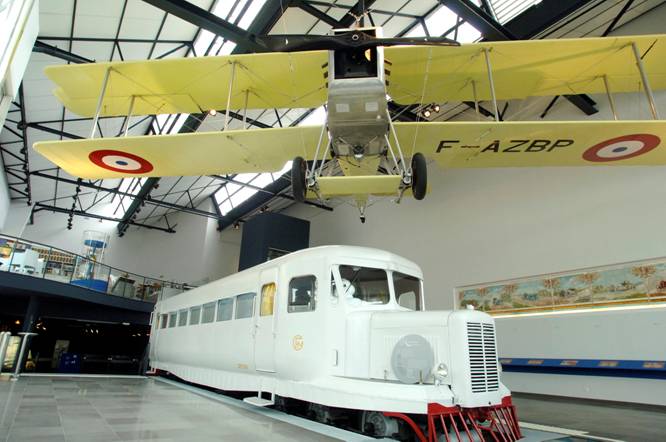 La misión de Michelin, líder del sector del neumático, es contribuir de manera sostenible a la movilidad de las personas y los bienes. Por esta razón, el Grupo fabrica y comercializa neumáticos para todo tipo de vehículos, desde aviones hasta automóviles, vehículos de dos ruedas, ingeniería civil, agricultura y camiones. Michelin propone igualmente servicios digitales de ayuda a la movilidad (ViaMichelin.com), y edita guías turísticas, de hoteles y restaurantes, mapas y atlas de carreteras. El Grupo, que tiene su sede en Clermont-Ferrand (Francia), está presente en más de 170 países, emplea a 111.200 personas en todo el mundo y dispone de 67 centros de producción implantados en 17 países diferentes. El Grupo posee un Centro de Tecnología encargado de la investigación y desarrollo con implantación en Europa, América del Norte y Asia. (www.michelin.es). DEPARTAMENTO DE COMUNICACIÓNAvda. de Los Encuartes, 1928760 Tres Cantos – Madrid – ESPAÑATel: 0034 914 105 167 – Fax: 0034 914 105 293